Fiche descriptive de la formationFormation de formateur.rice.s CGTPublic :Les formateur.rice.s et futurs formateur.rice.s syndicaux.ales, c’est-à-dire les personnes susceptibles d’intervenir et/ou d’animer des stages de formation syndicale. Le contexte qui amène à faire de la formation :Cette formation s’inscrit dans la famille de formation « outiller à la responsabilité ». Elle a pour but de développer les capacités nécessaires de nos camarades pour qu’elles et ils soient à même d’animer ou d’intervenir dans une formation syndicale CGT déjà construite.Les objectifs de formation :Les stagiaires seront outillés pour animer une formation syndicale CGT déjà construite et y intervenir.Les thèmes abordés :1. L’accueil dans une formation syndicale ;2. Les caractéristiques de la formation syndicale CGT ;3. Les pratiques en formation syndicale ;4. La communication en formation syndicale.Les prérequis à cette formation :Les stagiaires devront déjà avoir suivi la Formation syndicale générale de niveau 1 (tronc commun).Évaluations prévues :Évaluations formatives en cours de stage à l’occasion d’exercices et mises en situations.Évaluations sommatives de fin de thème, sous forme de synthèses.Évaluations estimatives de fin de journée et de fin de formation.Forme et durée de l’action de formation Stage de 5 jours du 29 juin au 03 juillet 2020, au Centre confédéral de formation     syndicale Benoît Frachon à Courcelle-sur-Yvette.Animateur.rice.s :Formation de formateur.rice.s CGTPublic :Les formateur.rice.s et futurs formateur.rice.s syndicaux.ales, c’est-à-dire les personnes susceptibles d’intervenir et/ou d’animer des stages de formation syndicale. Le contexte qui amène à faire de la formation :Cette formation s’inscrit dans la famille de formation « outiller à la responsabilité ». Elle a pour but de développer les capacités nécessaires de nos camarades pour qu’elles et ils soient à même d’animer ou d’intervenir dans une formation syndicale CGT déjà construite.Les objectifs de formation :Les stagiaires seront outillés pour animer une formation syndicale CGT déjà construite et y intervenir.Les thèmes abordés :1. L’accueil dans une formation syndicale ;2. Les caractéristiques de la formation syndicale CGT ;3. Les pratiques en formation syndicale ;4. La communication en formation syndicale.Les prérequis à cette formation :Les stagiaires devront déjà avoir suivi la Formation syndicale générale de niveau 1 (tronc commun).Évaluations prévues :Évaluations formatives en cours de stage à l’occasion d’exercices et mises en situations.Évaluations sommatives de fin de thème, sous forme de synthèses.Évaluations estimatives de fin de journée et de fin de formation.Forme et durée de l’action de formation Stage de 5 jours du 29 juin au 03 juillet 2020, au Centre confédéral de formation     syndicale Benoît Frachon à Courcelle-sur-Yvette.Animateur.rice.s :Formation de formateur.rice.s CGTPublic :Les formateur.rice.s et futurs formateur.rice.s syndicaux.ales, c’est-à-dire les personnes susceptibles d’intervenir et/ou d’animer des stages de formation syndicale. Le contexte qui amène à faire de la formation :Cette formation s’inscrit dans la famille de formation « outiller à la responsabilité ». Elle a pour but de développer les capacités nécessaires de nos camarades pour qu’elles et ils soient à même d’animer ou d’intervenir dans une formation syndicale CGT déjà construite.Les objectifs de formation :Les stagiaires seront outillés pour animer une formation syndicale CGT déjà construite et y intervenir.Les thèmes abordés :1. L’accueil dans une formation syndicale ;2. Les caractéristiques de la formation syndicale CGT ;3. Les pratiques en formation syndicale ;4. La communication en formation syndicale.Les prérequis à cette formation :Les stagiaires devront déjà avoir suivi la Formation syndicale générale de niveau 1 (tronc commun).Évaluations prévues :Évaluations formatives en cours de stage à l’occasion d’exercices et mises en situations.Évaluations sommatives de fin de thème, sous forme de synthèses.Évaluations estimatives de fin de journée et de fin de formation.Forme et durée de l’action de formation Stage de 5 jours du 29 juin au 03 juillet 2020, au Centre confédéral de formation     syndicale Benoît Frachon à Courcelle-sur-Yvette.Animateur.rice.s :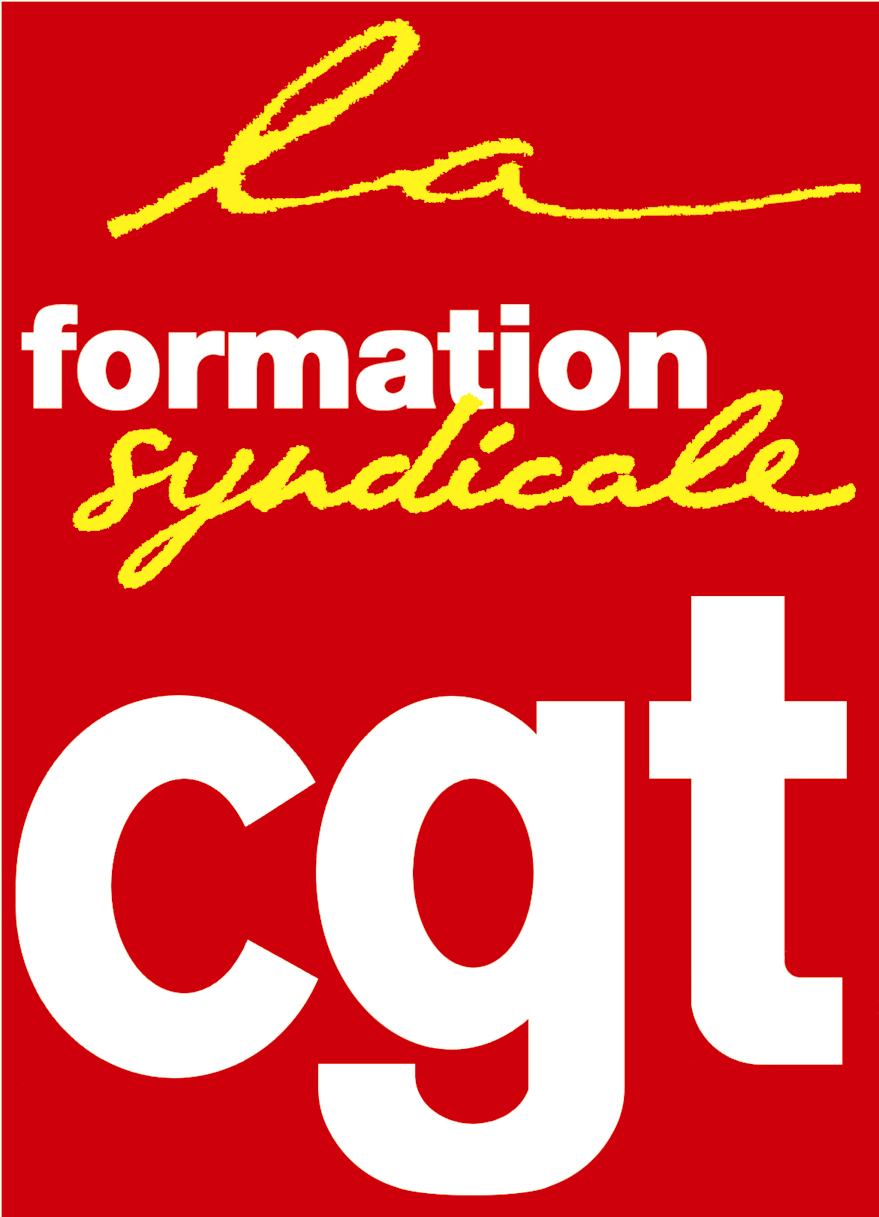 